The title of the contribution (Roboto, bold, font size 14, centre alignment)Author: name and surname (Roboto, bold, font size 11, left alignment)Year of the study: indicate year of the study (Roboto, bold, font size 11, left alignment)Programme of the study: indicate the programme of the study (Roboto, bold, font size 11, left alignment)Supervisor: name and surname (Roboto, bold, font size 11, left alignment)Department: indicate the name of the department (Roboto, bold, font size 11, left alignment)Text of the contribution (Roboto, font size 10). First line indent 1 cm. Line spacing 1.Text - summary of the thesis/work, including the aims, methodology, results, discussion, conclusion.text text text text text text text text text text text text text text text text text text text text text text text text text text text text text text text text text text text text text text text text text text text text text text text text text text text text text text text text text text text text text text text text text text text text text text text text text text text text text text text text text text text text text text text text text text text text text text text text text text text text text text text text text text text text text text text text text text text text text text text text text text text text text text text text text text text text text text text text text text text text text text text text text text text text text text text text text text text text text text text text text text text text text text text text text text text text text text text text text text text text text text text text text text text text text text text text texttext text text text text text text text text text text text text text text text text text text text text text text text text text text text text text text text text text text text text text text text text text text text text text text text text text text text text text text text text text text text text text text text text text text text text text text text text text text text text text text text text text text text text text text text text text text text text text text text text text text text text text text text text text text text text text texttext text text text text text text text text text text text text text text text text text text text text text text text text text text text text text text text text text text text text text text text text text text text text text text text text text text text text text text text text text text text text text text text text text text text text text text text text text text text text text text text text text text text text text text text text text text text text text text text text text text text text text text text text text text text text text texttext text text text text text text text text text text text text text text text text text text text text text text text text text text text text text text text text text text text text text text text text text text text text text text text text text text text text text text text text text text text text text text text text text text text text text text text text text text text text text text text text text text text text text text text text text text text text text text text text text text text text text text text text text text text text text texttext text text text text text text text text text text text text text text text text text text text text text text text text text text text text text text text text text text text text text text text text text text text text text text text text text text text text text text text text text text text text text text text text text text text text text text text text text text text text text text text text text text text text text text text text text text text text text text text text text text text text text text text text text text text text text text text text text text text text text text text text text text text text text text text text text text text text text text text text text text text text text text text text text text text text text text text text text text text text text text text text text text text text text text text text text text text text text text text text text text text text text text text text text text text text text text text text text text text texttext text text text text text text text text text text text text text text text text text text text text text text text text text text text text text text text text text text text text text text text text text text text text text text text text text text text text text text text text text text text text text text text text text text text text text text text text text text text text text text text text text text text text text text text text text text text text text text text text text text text text text text text text text text text text text texttext text text text text text text text text text text text text text text text text text text text text text text text text text text text text text text text text text text text text text text text text text text text text text text text text text text text text text text text text text text text text text text text text text text text text text text text text text text text text text text text text text text text text text text text text text text text text text text text text text text text text text text text text text text text text text textGraphic part: (Roboto, bold, font size 11, left alignment)Table 1. The name of the table (Roboto, font size 10, centre alignment).Table 2. The name of the table (Roboto, font size 10, centre alignment).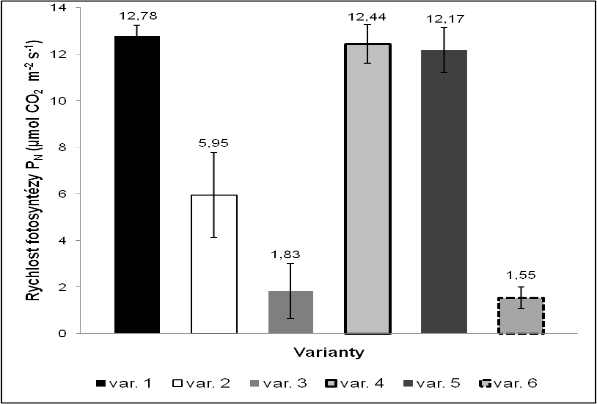 Graph 1. The name of graph (Roboto, font size 10, centre alignment).References: (Roboto, bold, font size 11, left alignment)Examples of references (Roboto, font size 10). See rules - https://www.af.czu.cz/en/r-9372-study/r-9482-study-documentAbdel-Raouf M, Fateh El-Bab MR, Owaida MM. 1975. Studies on reproduction in the camel (Camelus dromedarius): Morphology of the testis in relation to age and season. Journal of Reproduction and Fertility 43:109-116. Khatir H, Anouassi A. 2006. The first dromedary (Camelus dromedarius) offspring obtained from in vitro matured, in vitro fertilized and in vitro cultured abattoir-derived oocytes. Theriogenology 65:1727-1736.